	С 16 сентября 2019 все офисы МФЦ на территории Мурманской области оказывают предоставление государственных услуг Росреестра по экстерриториальному принципу* в пределах Российской Федерации.	Такой формат оказания услуг предоставляет заявителям возможность  обращаться за услугой в любом офис МФЦ по Мурманской области, независимо от места нахождения объекта недвижимости, на который регистрируется право. Это многократно повышает удобство получения услуги, сокращает временные и финансовые затраты граждан и представителей бизнеса на ее получение в случае если они совершают операцию с недвижимостью, расположенной в регионе, отличном от их места нахождения.	Экстерриториальный принцип – это возможность обращения за получением услуги по государственной регистрации прав и государственного кадастрового учета в офис приема-выдачи документов в любом регионе России, независимо от места расположения объекта недвижимости. Сроки осуществления государственных услуг Росреестра при этом  не увеличиваются.Режим работы и условия приема документов по экстерриториальному принципу в пределах Российской Федерации в вышеуказанных МФЦ можно посмотреть на http://www.mfc51.ru в разделе «МФЦ региона».!!! * В отношении объектов недвижимости, расположенных на территории субъектов РФ, ведение ЕГРН в которых осуществляется с использованием федеральной государственной информационной системы ведения Единого государственного реестра недвижимости (ФГИС ЕГРН).	Список регионов Российской Федерации перешедших на ФГИС ЕГРН: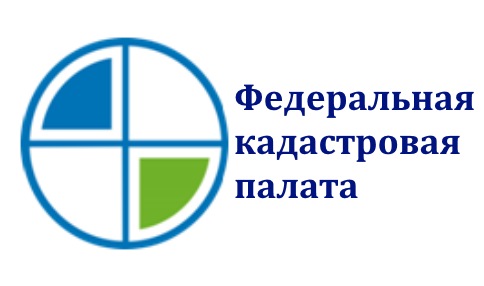 Хотите зарегистрироватьнедвижимостьдругого региона?Архангельская область и Ненецкий АОРеспублика БурятияАстраханская областьРеспублика ДагестанВолгоградская областьРеспублика КалмыкияВоронежская областьРеспублика КарелияЕврейская автономная областьРеспублика КомиЗабайкальский крайРеспублика Марий ЭлИвановская областьРеспублика МордовияИркутская областьРеспублика Саха (Якутия)Кабардино-Балкарская РеспубликаРеспублика Северная Осетия - АланияКалининградская областьРеспублика ТываКамчатский крайРеспублика ХакасияКостромская областьРязанская областьКрасноярский крайСахалинская областьКурганская областьСмоленская областьЛипецкая областьТамбовская областьМагаданская область и Чукотский АОТверская областьНовгородская областьТомская областьОмская областьТюменская областьОрловская областьУльяновская областьПензенская областьХабаровский крайПермский крайХанты-Мансийский АО - ЮграПсковская областьЧеченская РеспубликаРеспублика Адыгея (Адыгея)Чувашская Республика - ЧувашияРеспублика АлтайЯмало-Ненецкий автономный округ